SPRÁVA O VÝCHOVNO-VZDELÁVACEJ ČINNOSTI, JEJ VÝSLEDKOCH A PODMIENKACH ŠKOLY A ŠKOLSKÉHO ZARIADENIA ZA ŠKOLSKÝ ROK 2016/2017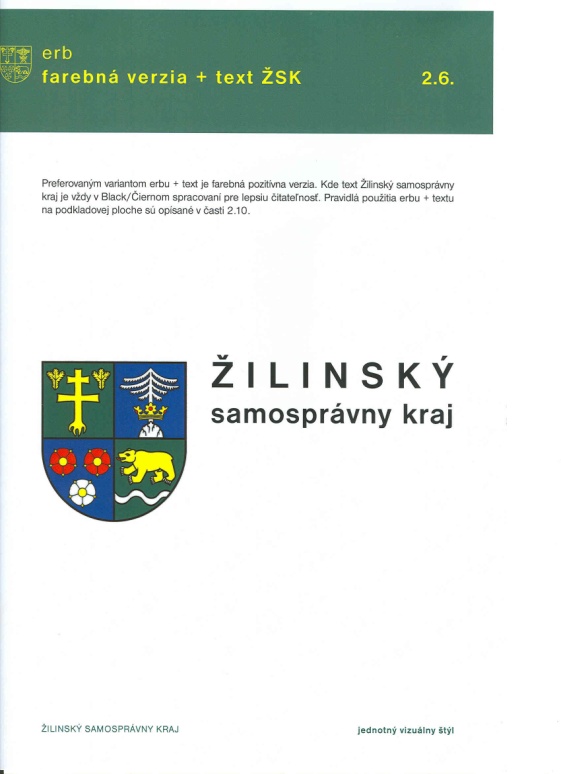      Štruktúra správy je vypracovaná v súlade s vyhláškou MŠ SR č. 9/2006 Z. z. zo  o štruktúre a obsahu správ o výchovno-vzdelávacej činnosti, jej výsledkoch a podmienkach škôl a školských zariadení a s metodickým usmernením Ministerstva školstva SR č. 10/2006-R z .1. Základné identifikačné údaje2. Údaje o vedúcich zamestnancoch školy3. Údaje o rade školy4. Iné poradné orgány školyPoradné orgány školy a ich funkcia: PEDAGOGICKÁ RADA ŠKOLY poradný orgán riaditeľa školy. Členmi PR sú všetci pedagogickí pracovníci školy. Vyjadruje sa ku všetkým úlohám školy, schvaľuje ročný plán školy, vyhodnotenie práce školy spravidla za klasifikačné obdobie, odsúhlasenie výsledkov v prospechu, správaní a dochádzke žiakov odporúča výchovné opatrenia ukladané žiakom školy a vyjadruje sa k rozhodnutiam riaditeľa školy. PR zasadá pred otvorením školského roku, na štvrťročných klasifikačných poradách a pri vyhodnotení školského roku v termínoch určených ročným plánom školy, prípadne podľa potreby aj mimo týchto termínov. Pedagogickú radu vedie riaditeľ školy alebo ním poverený zástupca.GREMIÁLNA PORADA, ktorej členmi sú riaditeľ školy, zástupca riaditeľa školy a podľa prerokovanej problematiky sú prizývaný ďalší členovia: výchovný poradca, predseda Rady školy, predseda ZO OZ, predseda  MZ TU a predsedovia predmetových komisií. GP rokuje v pravidelných dvojtýždenných intervaloch. GP podľa potreby môže byť zvolaná i mimo pravidelných termínov.PRACOVNO-PREVÁDZKOVÁ PORADA, ktorej členmi sú všetci pracovníci školy. Slúži na hodnotenie plnenia úloh pre nasledujúce obdobie. Na pracovno-prevádzkovej porade sa operatívne riešia priebežné úlohy v školskom roku.METODICKÉ ZDRUŽENIE na škole zriaďuje riaditeľ školy ako svoje poradný orgán. Vedením poveruje riaditeľ školy jedného z pedagogických zamestnancov. Členmi sú pedagogickí zamestnanci - učitelia a vychovávatelia, ktorí pôsobia na strednej škole. MZ sa schádza najmenej štyrikrát za školský rok. Jeho činnosť sa riadi plánom práce, ktorý na návrh MZ schvaľuje riaditeľ školy na školský rok. Činnosť sa uskutočňuje v čase mimo vyučovania. Hodnotenie činnosti MZ sa uskutočňuje dvakrát za školský rok riaditeľom školy. Na škole sú zriadené dve MZ a to MZ všeobecnovzdelávacích a prírodovedných predmetov a MZ odborných predmetov.	MZ plní funkciu organizačno-riadiacu, kontrolno-hodnotiacu a vzdelávaciu (odborno-metodickú). Cieľom činnosti je realizácia účasti pedagogických zamestnancov na upevňovaní demokratického štýlu riadenia, ovplyvňovaní kvalifikácie a profesijného rastu učiteľov, vychovávateľov a zvyšovaní úrovne výchovno-vzdelávacieho procesu školy. Činnosti MZ: organizácia žiackych súťaží,vytváranie materiálnych podmienok pre výchovno-vzdelávací proces na škole (učebné pomôcky),vymedzenie podielu metodických orgánov na príprave podujatí školy z plánu hlavných úloh školy,príprava exkurzií, iných mimoškolských foriem výchovy a vzdelávania žiakov,tvorba a kontrola plánu profesijného ratu pedagogického zamestnanca,rozširovanie foriem spolupráce s rodičmi žiakov školy,návrhy na optimalizáciu rozvrhu hodín na škole vzhľadom na špecifiká výučby predmetu, predpoklady vyučujúcich, psychohygienu výučby,kontrola výsledkov práce vychovávateľov a učiteľov ich analýza,organizácia odberu a plán využitia žiackych časopisov na rozšírenie ich vedomostí a zručností,príprava podujatí kultúrno-výchovného a vzdelávacieho charakteru (rozhlasové relácie, akadémie a pod.),vedenie evidencie inventáru materiálneho vybavenia, dopĺňanie zbierok učebných pomôcokMETODICKÉ ZDRUŽENIE TRIEDNYCH UČITEĽOV  koordinuje prácu triednych učiteľov predovšetkým vo výchovnej oblasti. Plní úlohy stanovené vlastným plánom práce a úlohy stanovené ročným plánom školy. Zasadanie MZ TU je minimálne 2x ročne, prípadne podľa potreby.RADA ŠKOLY je iniciatívny a poradný samosprávny orgán, ktorý presadzuje verejné záujmy a záujmy žiakov, rodičov, pedagogických zamestnancov a ostatných zamestnancov v oblasti výchovy a vzdelávania. Plní funkciu verejnej kontroly a posudzuje a vyjadruje sa k činnosti školy.		V súlade s § 25 ods. 6 zákona NR SR č. 596/2003 Z. z. o štátnej správe v školstve a školskej samospráve a o zmene a doplnení niektorých zákonov v znení neskorších predpisov určuje nasledovné zloženie členov rady školy, ktorého zriaďovateľom je samosprávny kraj:dvaja zvolení zástupcovia pedagogických zamestnancov školy,jeden zvolený zástupca ostatných zamestnancov školy,traja zvolení zástupcovia rodičov, ktorí nie sú zamestnancami školy,jeden zvolený zástupca žiakov školy,štyria delegovaní zástupcovia zriaďovateľa.Realizácia výberového konania na vymenovanie riaditeľa školy je upravená prítomnosťou delegovaných zástupcov príslušného krajského školského úradu a štátnej školskej inšpekcie, ktorí majú na účely výberového konania riadny hlas. Súčasťou rady školy na účely výberového konania na vymenovanie riaditeľov školy je aj jeden delegovaný zástupca samosprávneho kraja.ŽIACKA ŠKOLSKÁ RADAReprezentuje žiakov strednej školy a zastupuje ich záujmy vo vzťahu k riaditeľovi a vedeniu školy. Vyjadruje sa k podstatným otázkam, návrhom a opatreniam školy v oblasti výchovy a vzdelávania. Podieľa sa na tvorbe a dodržiavaní školského poriadku.Zastupuje žiakov vo vzťahu k riaditeľovi školy a vedeniu školy, predkladá svoje stanoviská a návrhy, zastupuje žiakov aj navonok.Volí a odvoláva zástupcu žiakov do rady školy.  Je schopná uznášať sa, ak je na jej zasadnutí prítomná nadpolovičná väčšina všetkých členov.Na platné uznesenie žiackej rady vo veci voľby a odvolania zástupcu žiakov do rady školy je potrebný súhlas nadpolovičnej väčšiny všetkých členov žiackej rady.RODIČOVSKÁ RADAJe iniciatívny orgán rodičov žiakov školy.Schádza sa 3 – 5krát ročne a riadi sa pravidlami vyplývajúcimi zo štatútu rodičovskej rady. Napomáha vedeniu školy realizovať výchovno-vzdelávací proces, vyjadruje sa k metodike práce so žiakmi.V rámci možností poskytuje škole materiálnu, organizačnú a personálnu pomoc pri práci so žiakmi. Spolupracuje s vedením školy pri ochrane práv detí v zmysle Deklarácie práv dieťaťa.5a. Údaje o počte žiakov školy5b. Údaje o počte žiakov osemročného gymnázia. Údaje o počte žiakov oslobodených z hodín telesnej a športovej výchovy 5D. Údaje o počte žiakov oslobodených z hodín telesnej a športovej výchovy v osemročnÝch gymnáziÁch6. Údaje o prijímanÍ Žiakov na vzdelávanieNenaplnené študijné/ učebné odbory:7. Údaje o výsledkoch hodnotenia a klasifikácie žiakovKlasifikácia vyučovacích predmetov na konci školského roka: Klasifikácia vyučovacích predmetov osemročných gymnázií na konci školského roka:8. Údaje o ukončení štúdiaÚdaje o maturitnej skúškeExterná časť maturitnej skúšky:Písomná forma internej časti maturitnej skúšky:Ústna forma internej časti maturitnej skúšky:Údaje o záverečných skúškach9. Zoznam študijných a učebných odborov a ich zameraníA) AktívneB) NeaktívneC) Experimentálne overovanie10. Údaje o počte pedagogických zamestnancoch školy11. Údaje o počte nepedagogických zamestnancoch školy12. Údaje o ďalšom vzdelávaní pedagogických zamestnancov ŠKOLY13. Odbornosť vyučovania podľa jednotlivých vyučovacích predmetov14. ÚDAJE O VÝCHOVNOM PORADENSTVE A PREVENCII- stručné zhodnotenie plnenia plánu práce výchovného poradcu: 	Hlavnú pozornosť venoval VP poradenskej činnosti, a to poradenstvo pre študentov v oblasti výchovy a vzdelávania, profesijnej orientácie, v oblasti prevencie delikventného a problémového vývinu detí a mládeže. V konzultačnej činnosti poskytoval konzultácie žiakom a ich zákonným zástupcom pri riešení výchovných a vzdelávacích problémov, poskytoval informácie o formách a možnostiach ďalšieho štúdia na VŠ  a možnostiach voľby povolania.	Koordinačná činnosť VP sa zameriavala na prepojenie školy s poradenskými zariadeniami, ktoré sa venujú práci s mladými ľuďmi a poskytovala poradenstvo aj pedagogickým pracovníkom školy a hlavne spolupracovala s triednymi učiteľmi pri riešení problémov. VP spolupracuje aj s VP ZŠ Žilinského regiónu získavala informácie o záujme žiakov o štúdium na našej škole a zúčastňovala sa Rodičovských združení 
pre 9.ročníky.	VP je v neustálom kontakte so žiakmi, vyučuje temer vo všetkých triedach, pozná a zaujíma sa o problémy v triedach, pomáha hľadať riešenia .Na svoju prácu využíva konzultačné hodiny, ale podľa potreby si nájde vždy čas na problémy žiakov. Vhodne k tomu využíva aj informácie na nástenných novinách VP. 
Na pedagogických radách vždy informuje o pripravovaných podujatiach a prípadných problémoch či odporúčaniach pre pedagógov. SeptemberVP uskutočnila besedy v l. ročníkoch o poslaní a úlohách VP, o adaptácií žiakov na štúdium na SŠpre potreby žiakov objednala publikácie o vysokoškolskom štúdiu získala informácie o žiakoch so ŠVVP v spolupráci s triednymi učiteľmi, podieľala sa na príprave IVVP, informovala členov PR a aj členov MZ23.09.2016 pripravila a pomohla zorganizovať zbierku Biela Pastelkazúčastnila sa na plenárnom RZ, kde rodičia boli informovaní o možnostiach konzultáciíOktóberzorganizovala exkurziu do Múzea holokaustu v Seredi pre žiakov 3. a 4.K triedy 04.10.2016zúčastnila sa veľtrhu Vysokých Škôl Gaudeamus v Nitre so žiakmi 3. a 4.ročníkapripravovala a podieľala sa na organizácií Celonárodnej konferencie mládeže v Žiline, ktorá sa uskutočnila 04.10.2016 a našu školu reprezentovali členovia žiackej školskej radypre žiakov 4. ročníkov pripravila nástenné noviny a aktualizovala ich podľa toho, ako VŠ organizovali dni otvorených dverí, alebo celoslovenské prezentácie VŠ13. 10. 2016 zabezpečila besedu pre dievčatá 2. ročníka „S tebou a o tebe“ na tému Sexualita, promiskuita a iné problémy s ňou súvisiace. Tieto besedy organizuje VP pre dievčatá pravidelne každý rok a sú to pre dievčatá veľmi informácie.riešila aktuálne problémy šikanovania formou spoločných aj individuálnych konzultácií v spolupráci s TU, rodičmi aj vedením školyNovemberVP pripravovala a organizovala DOD, informácie a pozvanie pripravila nielen pre žiakov ZŠ, ale aj pre budúcich maturantov, ktorí majú záujem o VOŠPrezentovala našu  školu a študijné odbory na Burze SŠ v Dolnom Kubíne dňa 15. 11. 201611. 11. 2016 sa spolu so študentami zúčastnila na besede s europoslancami, pánom Sulíkom a pánom Štefancom, ktorú pre stredoškolákov pripravili pracovníci Inštitútu EU v Žiline, toto podujatie bolo inšpiráciou pre žiakov pri príprave projektov o EU, ktoré spracovávali na predmet OBN a počuli veľa informácií14. 11. 2016 sa zúčastnila RZ pre rodičov žiakov  9.ročníka na ZŠ Limbová 18. 11 .2016 VP organizovala v spolupráci so Žiackou školskou radou a 3. ročníkom Imatrikulácie žiakov 1. ročníka v rámci osláv Dňa študentstva. Veľmi dobre sa pripravili aj samotní prváci v spolupráci s TU. Imatrikulácie sa z roka na rok stávajú obľúbenejším podujatím pre žiakov ako aj učiteľov.na základe výsledkov klasifikácie za 1. štvrťrok monitorovala problémových žiakov a triedy, hlavne žiakov 1.ročnka a žiakov so ŠVVPkonzultovala problémy na zasadnutí MZ a v spolupráci s triednymi učiteľmi23. 11. 2016 sa spolu s koordinátorkou patologických javov, Mgr. Mravcovou zúčastnila školenia, ktoré sa zaoberalo nebezpečenstvom narastajúceho extrémizmu na Slovensku a v Európe24. 11. 2016 pre študentov 2. ročníka pripravila zaujímavé podujatie - besedu s premietaním filmu
na tému Dve tváre jedného sveta. Globalizácia a problémy 3. sveta a chudoba. Toto sú dnes nielen tzv. prierezové témy v ŠVP, ale problémy, o ktorých mladí ľudia počúvajú dennodenne a možno sa ich už aj osobne dotýkajú, najmä problém chudoby. Prednášajúcim bol pracovník organizácie.UNICEF na Slovensku, Martin Silber a praktickým prínosom podujatia bola organizácia predaja Vianočných pohľadníc Unicef. Výťažok spomínanej zbierky bol určený pre deti v Afrike, konkrétne v Mauritánii.25.11.2016 spolu s triedou 2.L navštívila v Žilinskej Synagóge výstavu Moderných hračiek a pritom si pozreli aj ako prebieha rekonštrukcia tejto významnej historickej pamiatky nášho mestaDecember30.11.2016 na našej škole bola otvorená Putovná výstava holocaustu, ktorej autorom je člen Židovskej náboženskej obce v Žiline, pán Seiller .Výstava bola inštalovaná v triede 2.T až do konca decembra a mohli ju navštíviť všetci študenti a učitelia v rámci vyuč. hodín. Aj mimo hodiny dejepisu a občianskej náuky si v tejto triede všetci žiaci 1.- 4. ročníkov mohli pozrieť nielen výstavu, ale aj prezentáciu 
k výstave a film Vecler, Vrba, ktorý zachytáva útek dvoch Slovákov z Osvienčimu.VP sa zúčastnila rodičovského združenia na ZŠ Tepličke nad Váhom a v Turí, kde rodičov žiakov 9. ročníka informovala o možnostiach štúdia na našej školePre žiakov 4. ročníka pripravila informácie a materiály o možnostiach štúdia na Žilinskej Univerzite, využili sa triednické hodiny, ale aj individuálne konzultácieV spolupráci so ŽŠR pripravila  študentov na Konferenciu o EU ako aj na vzdelávanie lídrov ŽŠR22.12.2016 sa VP podieľala na príprave Vianočnej akadémie a organizovala 5 .ročník súťaže Naj Agro dievča, naj Agro chlapec, ktorej sa tentoraz zúčastnilo spolu 10 žiakov a do semifinále celoštátnej súťaže postúpili 4 žiaci. V spomínanom semifinále a v ozaj silnej konkurencii postúpili do finále dvaja chlapci Martin Nechala 4. Z, Viktor Straka 4. T a jedno dievča, Martina Markušová z 3. K triedy.Januáraktualizovala nástenné noviny pre 4. ročník, vypĺňanie prihlášok a materiály na VŠ14. 01. 2017 spolu s predsedníčkou ŽŠR prezentovala činnosť našej školskej rady na podujatí, ktoré organizovala  Rada mládeže ŽSKna základe výsledkov polročnej klasifikácie riešila študijné a výchovné problémy žiakov v spolupráci s triednymi a členkami MZ spoločensko-vedných predmetov a jazykovna zasadnutie pdg. rady si pripravila prezentáciu na tému Humanizácia a integrácia výchovno-vzdelávacieho procesu s dôrazom na integrovaných žiakov 18. 01. 2017 pomáhala pri organizácii zasadnutia Študentského parlamentu nášho Žilinského kraja, ktoré sa uskutočnilo na našej škole, v ktorom má zastúpenie aj naša Žiacka školská radaFebruárVP prezentovala našu školu na ZŠ v Martine17. 02. 2017 sa uskutočnil 2. Deň otvorených dverí, našu školu navštívilo 150 záujemcov zo ZŠ 
a VP sa podieľala na zabezpečení a organizovaní  tohto podujatiapre žiakov 4.ročníkov pripravila besedu s doc. Miroslavom Habánom o možnostiach štúdia na PU v Nitre a spolu s p. riaditeľom Ing. Ľubomírom Schvarcom a p. zástupcom Ing. Rudolfom Macekom prezentovali študentom 4. ročníka možnosti štúdia  VOŠ na našej školeMarecPočas konzultačných hodín, ale aj mimo poskytovala poradenské služby žiakom školy podľa individuálnych potrieb a v spolupráci s odborníkmi CPPaPP v ŽilineVP organizovala a zabezpečovala účasť našich žiakov na okresnom a krajskom kole SOČ, kde pracovala aj v odbornej komisii27. 03. 2017 sa VP zúčastnila aj Dejepisnej olympiády v Martine na Gymnáziu V. P. Tótha30. 03. 2017 sa v Nitre uskutočnilo finále súťaže Naj agro chlapec, dievča. Aj tento rok sme boli celkom úspešní, náš žiak Martin Nechala získal 3.miesto.AprílV súlade s POP MŠ SR a  na základe odporúčaní Dodatkov k ŠVP VP a zároveň vyučujúca predmety DEJ ,OBN,ETV organizovala exkurziu do koncentračného  tábora v Osvienčime pre žiakov 3.ročníka, 3.K a 3.T.20.4.2017 sa aj na našej škole uskutočnilo školské kolo súťaže Mladý Slovák .Zúčastnilo sa spolu 50 študentov 2.a 3. ročníkov a víťazmi sa stali Viktor Straka z triedy 3.T a Matej Hodas z triedy 2.K, ktorí nás potom 8.júna 2017 reprezentovali na krajskom kole spomínanej súťaže.V dňoch 25.-27. apríla sa uskutočnilo celoštátne kolo SOČ, na ktorom našu školu zastupovala Dominika Adamusíková v odbore 07 Pôdohospodárstvo, lesné a vodné hospodárstvo.Máj05. 05. 2017 sa uskutočnila beseda s pracovníkmi Úradu práce a sociálnych vecí v Žiline pre žiakov 4. ročníka o spôsobe a možnostiach pomoci spomínanej inštitúcie pre absolventov SŠ, mladých podnikateľov, o absolventskej praxi a iných dôležitých informáciách .26. 5. 2017 sa žiaci 1. ročníka zúčastnili na koncerte Generácia XYZ, ktorý bol venovaný problematike extrémizmu, nacionalizmu a rasizmu, ktorý sa práve šíri už nielen v EU, ale aj u nás na Slovensku.30. 05. 2017 sa VP zúčastnil odborného seminára pre VP na Mestskom Úrade v Žiline, ktorý bol venovaný žiakov so ŠVVP.Jún12. 06. 2017 sa VP spolu s koordinátorkou patologických javov zúčastnila vzdelávacieho podujatia 
na tému Extrémizmus, ktorý organizovali odborníci na podnet MPC v Žiline. Seminár bol veľmi zaujímavý a podnetný, spojený s workshopmi, na ktorých si všetci účastníci mohli vymieňať skúsenosti ako sa im darí riešiť prejavy extrémizmu, nenávisti, odmietania a diskriminácie pri práci s mladými ľuďmi a hlavne si vypočuť názory odborníkov, získať zaujímavé materiály vhodné pre prácu na vyučovaní, ale aj v mimoškolskej práci.13. 06. sa na Gymnáziu Hlinská, Žilina stretli koordinátori Žilinského študentského parlamentu, aby pomohli pri  nových voľbách do tohto parlamentu, aby vybrali aktívnych a šikovných študentov, aby si vymenili skúsenosti s prácou v žiackych parlamentoch na školách a viedli študentov k vzájomnej spolupráci medzi študentskými radami a školami v celom kraji.- stručné zhodnotenie plnenia plánu práce koordinátora prevencie: Na základe Celoštátnej stratégie ochrany a podpory ľudských práv v Slovenskej republike a najmä aktuálnej situácie vo svete (migračná kríza, terorizmus) bol preventívny program školy na školský rok 2016/2017 opätovne zameraný na prevenciu prejavov intolerancie (šikanovanie, diskriminácia, intolerancia, rasizmus, tolerancia a spolužitie s menšinami, kultúra národnostných menšín, multikulturalizmus a imigrácia). Do ŠkVP boli zapracované témy súvisiace s multikultúrnou výchovou, výchovou v duchu humanizmu, vzdelávaním v oblasti ľudských práv, práv dieťaťa, rovnosti muža a ženy, predchádzania všetkým formám diskriminácie, xenofóbie, antisemitizmu, intolerancie a rasizmu a v oblasti problematiky migrácie. Zároveň sme sa snažili a budeme sa snažiť posilniť rozvoj európskeho povedomia a občianstva vo vyučovaní. Takisto sa koordinátor prevencie vo svojej práci sústredí na predchádzanie drogovým závislostiam u žiakov prípravou a realizáciou divadelného predstavenia, prednášok, pomocou pri organizovaní dobrovoľníckych akcií, nástenných materiálov, prípadne materiálov pre triednych učiteľov, rodičov a žiakov s tematikou prevencie na rôzne témy podľa plánu na jednotlivé mesiace. Úlohou školy bolo a je podporovať realizáciu aktivít na zvyšovanie právneho vedomia žiakov, zážitkových aktivít vo výchovno-vzdelávacom procese, aktivít v mimo vyučovacom čase, súťaží, prednášok, besied, tvorivých dielní, verejných zbierok a podobne.Činnosť školy a koordinátora prevencie drogových a iných sociálno-patologických javov sa sústredila na:prevenciu neprijateľného správania, prejavov intolerancie, šikanovaniauplatňovanie dôsledného zákazu všetkých foriem diskriminácie a segregácie, eliminovanie týchto javov,výchovu k ľudských právam,zapájanie žiakov do aktivít v oblasti výchovy k ľudským právam formou besied, súťaží, stretnutí, koncertov...,vytváranie a rozvíjanie multikultúrneho prostredia v škole – prostredníctvom chápajúceho a kritického spôsobu štúdia kultúr, a to najmä na hodinách etickej, náboženskej a občianskej náuky, dejepisu, aplikovanej psychológie, anglického jazyka, nemeckého jazyka, slovenského jazyka...,prevenciu užívania alkoholu, tabaku, drog, omamných a psychotropných látok, zvyšovanie povedomia detí a žiakov o globálnych témach, rozvíjanie ich kritického myslenia, uvedomovanie si sociálnych, environmentálnych, ekonomických a politických procesov,organizácia divadelného predstavenia,uskutočnenie besied a prednášok v spolupráci s externými organizáciami,rozšírenie záujmovej a mimoškolskej činnosti mládeže formou veľkého počtu krúžkov,podporu činnosti športových krúžkov a školských športových podujatí,zabezpečenie efektívnej spolupráce školy, zákonných zástupcov, mimovládnych organizácii, miestnej komunity.Koordinátor spolupracoval s triednymi učiteľmi a v spolupráci s odborníkmi, lekármi a pedagógmi organizoval odborné prednášky na témy uvedené v pláne aktivít na jednotlivé mesiace. Prevencia drogových a iných sociálno-patologických javov bola realizovaná najmä na hodinách etickej a náboženskej výchovy, občianskej výchovy, telesnej a športovej výchovy, biológie a chémie. Koordinátor prispôsobil svoju prácu počas 1. polroka školského roka Rámcovému dohovoru o kontrole tabaku s medzinárodnou účinnosťou od 27. 02. 2005, Listine ľudských práv a Dohovoru o právach dieťaťa, Smernici Európskeho parlamentu a Rady 2011/93/EÚ z 13. 12. 2011 o boji proti sexuálnemu zneužívaniu a sexuálnemu vykorisťovaniu detí a proti detskej pornografii, Národnej stratégii na ochranu detí pred násilím, Národnému programu boja proti obchodovaniu s ľuďmi na roky 2015 – 2018, Koncepciou boja proti extrémizmu na roky 2015 - 2019. Národnej protidrogovej stratégie na obdobie 2013 - 2020, Národnému programu podpory zdravia, t. j. programu Zdravie v školách, Národnému programu prevencie obezity, Európskemu politickému rámcu Zdravie 2020, Metodickému usmerneniu č. 7/2006-R z 28. marca 2006 k prevencii a riešeniu šikanovania žiakov v školách. Pripravil aktivity pri príležitosti týchto významných dní: Dni nádeje 2016, Európsky týždeň boja proti drogám, Svetový deň pre odstránenie násilia na ženách, Deň duševného zdravia, a iné podľa aktuálnej potreby.V školskom poriadku boli vymedzené opatrenia proti šíreniu legálnych (tabak a alkohol) a nelegálnych drog v školskom prostredí Do plánov triednických hodín bola zapracovaná smernica Prevencie a riešenie šikanovania žiakov. Triedni učitelia vypracovali vlastné aktivity na prevenciu šikanovania žiakov a uviedli ich v pláne triednických hodín. Aktivity zamerané na prevenciu drogových a iných sociálno-patologických javov:Septemberbol vypracovaný preventívny program školy na školský rok 2016/2017 zameraného na prevenciu neprijateľného konania (agresia, šikanovanie), prejavov intolerancie (diskriminácia, intolerancia, rasizmus, tolerancia a spolužitie s menšinami, kultúra národnostných menšín, multikulturalizmus a imigrácia), drogových závislostí,koordinátor pripravil informačné materiály pre triednych učiteľov a rodičov ohľadom kontaktov na dôležité inštitúcie, poskytol metodické materiály, pracovné listy, dotazníky na triednické hodiny pre TU, 23. 09. 2016 Medzinárodný deň proti sexuálnemu zneužívaniu a obchodu so ženami a deťmi, príprava nástenného materiálu,26. 09. 206 Európsky deň jazykov – realizovali sa aktivity na hodinách ANJ a NEJ, ktoré rozvíjali európske kultúrne povedomie, hodnoty, koordinátor distribuoval materiály, pracovné listoy medzi vyučujúcichdistribúcia dotazníkov o drogách v spolupráci so Strednou zdravotnou školou v Žiline.Október02. 10. 2016 Svetový deň bez násilia – nástenka,10. 10. 2016 Svetový deň duševného zdravia –nástenka,16. 10. 2016 Svetový deň výživy - prezentácia zdravej výživy a aj športových aktivít v škole,formou nástenky a materiálov koordinátor informoval TU a žiakov o celoslovenskej akcii zameranej 
na boj proti drogám „Dni nádeje 2016“, zapojili sme sa do športových aktivít („Štafeta nádeje“, „Pochod nádeje“), výtvarnej a literárnej súťaže pre stredné školy na témy: „Drogy,? Toto je moja odpoveď!“ „Ja vo svete, ja v živote“ prípadne voľný výber témy, výtvarné a literárne práce vytvorili Andrea Dobroňová II. L a Michaela Žúborová, Veronika Kušnieriková z I. MZ..Vzdelávanie koordinátora v oblasti primárnej prevencie rodovo podmieneného násilia v spolupráci s Inštitútom pre výskum práce a rodiny a Koordinačno–metodickým centrom pre rodovo podmienené a domáce násilie. Novemberpočas Európskeho týždňa boja proti drogám, boli žiaci upozornení na riziká a prípadné následky užívania legálnych drog (alkohol, tabak). Sústredili sme sa najmä na Medzinárodný deň nefajčenia (18. 11. 2016), Imatrikulácie ku Dňu študentstva študentov sme viedli ku znášanlivosti, tolerancii, eliminácii náznakov diskriminácie, šikanovania medzi žiakmi,Deň boja za slobodu a demokraciu – nástenka25. 11. 2016 Svetový deň pre odstránenie násilia na ženách - nástenkaprednášky na tému „Domáce násilie ubližuje všetkým“ v spolupráci s organizáciou Áno, pre život, n. o. Koordinátor sa zúčastnil školenia o extrémizme.December10. 12. 2016 Deň ľudských práv - nástenka - ľudské práva, spolupráca s OBN,Spolupráca s organizáciou Amnesty International – Maratón písania listov 2016, kde žiaci formou písania listov bojovali za ľudské práva tých ľudí, ktorým boli odňaté,písanie pohľadníc pre seniorov pre ústav v Rohožníku,Športové podujatie v škole určené pre zástupcov tried – futsalový turnaj a volejbalový turnaj,Príprava Vianočnej akadémie, vystúpenia s vianočnou tematikou, čím boli žiaci vedení k súdržnosti v triede a spoločným nácvikom programu sa predchádzalo šikanovaniu a intolerancii v triede.Január01. 01. 2017 – Svetový deň mieru a 27. 01. 2017  - Medzinárodný deň pamiatky obetí holokaustu – príprava nástenného materiálu.Februárdomác násilie - nástenka, možností bránenia sa zo strany žiakov a zverejnené kontakty na príslušné organizácie, ktoré sa zaoberajú touto problematikoupočas hodín ETV, OBN, DEJ boli prezentované Deklarácia práv dieťaťa a národný projekt Slovenského výboru UNICEF – Linka detskej istoty,04. 02. 2017 – Svetový deň proti rakovine – tvorba nástenky,06. 02. 2017 – Svetový deň bez mobilu a 09. 02. 2017 Deň pre bezpečnejší internet – nástenka, dotazníky a metodické listy pre TUPrevencia šikany – prednáška a workshop na túto tému v spolupráci s CPPPaP v ŽilinaMarec20. 03. 2017 Medzinárodný deň boja proti rasovej diskriminácii a 21. 03. 2017 – Deň zápasu 
za ľudské práva – nástenka, pri tejto príležitosti návšteva koncentračného tábora v Osvienčime propagácia  knižnej literatúry ako možnosť využitia voľného času u mladých ľudí, zapojenie študentov do súťaže Môj slovník z reality – My Dictionary From Reality, účasť študentov III. TApríl7. apríla propagácia zdravého životného štýlu pri príležitosti Svetového dňa zdravia (World Health Day, organizácia prednášky na tému Poruchy príjmu potravy v spolupráci s CPPP a P v Žiline,11. 04. 2017 – Deň narcisov – deň boja proti rakovine – zbierka pod vedením Mgr. M. Mičurovej a Mgr. Ľ. Štefíkovej, Divadelné predstavenie Anna Franková – zamerané na boj proti antisemitizmu, popieranie holokaustu, extrémizmu a xenofóbii.zapojenie žiakov školy do nácviku štvorylky a jej hromadné odtancovanie na námestí v Žiline pod vedením Mgr. Kataríny Jurkovičovej.19. 04. 2017 - Smútok a depresia – beseda. 24. 04. 2017 - Marihuana, negatíva, prevencia – nástenkaDrogy – TPD test v spolupráci s CPPPsP v Žiline - organizácia prednáškyMájpočas hodín dejepisu, občianskej náuky a etickej výchovy si žiaci pripomenuli Deň víťazstva nad fašizmom, bol pripravený nástenný materiál s touto tematikou, zisťovali sa formou dotazníka názory žiakov na  prejavy diskriminácie, rasizmu, xenofóbie, antisemitizmu, ostatných javov intolerancie,návšteva výchovného koncertu Generácia XYZ, ktorá sa venovala tejto problematike.Jún12. 06. 2017 – výchovný koncert – „Novodobí otroci“ – zameraný na obchod s ľuďmi,20. 06. 2017 Medzinárodný deň utečencov – premietanie filmu na hodinách ETV, distribuoval sa metodický materiál „My s nimi a oni s nami“, ktorý vnikol s podporou Úradu vlády SR v rámci programu Kultúra národnostných menšín 2015,26. 06. 2017 Medzinárodný deň proti zneužívaniu drog a obchodu s nimi - organizácia prednášky v spolupráci s CPPP a P v Žiline na tému – Drogy, Drogy – TPD test.Koordinátor sa v rámci predmetov Psychológia a Etická výchova venoval nasledovným témam: Životné ciele, plány a hodnoty, Charakter, postoje, ideály, potreby súvisiace s plánovaním rodičovstva, Svedomie a vôľa, dobré medziľudské vzťahy, Empatia a asertivita, Rodina ako primárna sociálny skupina, Príčiny vzniku konfliktov, Možnosti predchádzania konfliktov, riešenie konfliktných situácií, Šikanovanie a prevencia proti šikanovaniu – spôsob predchádzania konfliktných situácií v živote ľudí, Zdroje stresov a frustrácií, Manipulácia, typy manipulátorov, spôsoby odmietnutia manipulácie, manipulačné povery, Pôvod dôstojnosti ľudskej osoby, Rešpekt a úcta k iným etnikám , rasám, handicapovaným ľuďom, Kultúrne a náboženské rozdiely, Stereotypy a predsudky, Úloha médií v živote človeka, Sexualita človeka, Predčasný sex a jeho dôsledky, Promiskuita a pornografia, Prevencia pohlavných chorôb a AIDS, Nebezpečné prejavy náboženského fanatizmu, Multikulturalizmus, Zdravý životný štýl, Anorexia a bulímia, Stres a jeho dôsledky pre zdravie. - spolupracujúce subjekty v oblasti výchovného poradenstva a prevencie: UNICEF SlovenskoTELEFÓNNA LINKA nonstop telefonická pomoc na čísle 116 111LIVECHAT, Nový online čet (Live Chat) s operátorom je možný v čase od 16:00 až 23:30LIVECHAT - POKEC na web stránke Pokec.sk v miestnosti LDI pre deti (Linka detskej istoty) počas pracovných dní v čase 17:00 - 21:00 h EMAIL konzultácie pomocou emailu potrebujem@pomoc.skOZ PRO FAMILIA, Humenné, www.profamilia.sk, Tel: 057/775 44 17, Mobil: 0915 651 861Áno pre život n. o., 013 13 Rajecké Teplice, www.anoprezivot.sk, Telefón: 041/549 49 50Človek v ohrození, Bratislava, www.clovekvohrozeni.sk, www.skolanamiestoulice.sk, Tel.: 02/55 42 22 54Ľudia proti rasizmu, Bratislava, www.rasizmus.sk, Ambulancia CPLDZ: FNsP Žilina, budova polikliniky, 3. poschodie, Telefón: +421 41 511 02 33
Klub abstinujúcich závislých kontaktná osoba: Minarčík Pavol, laický terapeut, +421 41 500 76 91
Zakladateľ komunity: MUDr. Ivan CHABAN, MPH
Zastupujúci primár oddelenia: MUDr. Martina Hanzelová tel.: +421 41 51 10 647
Vedúca sestra: Mgr. Anna ŠIMKOVÁ (poverená organizačným vedením oddelenia) tel.: 0918 628 983, 041 500 76 90, e-mail: simkova.cpldz@gmail.comOddelenie Centrum pre liečbu drogových závislostí (CPLDZ), Žilina – Považský Chlmec, tel.: 041/500 76 92 (číslo funguje ako centrálne) 0918/994 456; e-mail: cpldz.zilina@gmail.comCentrum pre liečbu drogových závislostí, Inštitút drogových závislostí, Bratislava, tel.: 02 / 53 41 74 64, 02 / 53 41 74 67Bezplatná Linka pomoci pre problémy s hraním 0800 800 900
Prevádzkový čas: Pondelok - Piatok 9:00 - 17:00 hod. Mimo prevádzkových hodín je k dispozícii záznamník.Predná Hora, odborný liečebný ústav psychiatrický, n. o., Muránska Huta, časť Predná Hora, Muráň, spojovateľ: 058/4866 111; prijímacia ambulancia, kancelária: 058/4866 142, e-mail: olup@olup-prednahora.skLinka záchrany (lekárske rady) 0850 111 313 Integrovaný záchranný systém 112 Záchranná zdravotná služba 155 Polícia 158Mestská polícia 159Psychologická poradňaLinka dôvery nezábudka 0850  111 022Linka nádeje 055/644 11 55Linky pomoci proti násiliuLinka pomoci obetiam násilia 0850 111 321Linka pre nezvestné a sexuálne zneužívané deti 116 000Pomoc ohrozeným deťom 02/62 24 78 77Krízová linka a poradňa, Martin 043/422 08 53Infolinka proti rasizmu 02/16 356Linka dôvery na prevenciu v oblasti siekt 0907 409 294Náruč – Pomoc deťom v kríze, o. z., Zádubnie, Tel/fax: 041/516 65 43, E-mail: oz.naruc@naruc.sk, www.naruc.skÚnia centier a prevencie pomoci DAFNÉ, Rajecké Teplice, E-mail: dafne@dafne.sk,www.dafne.sk15. Údaje o aktivitách a prezentáciI školyzákladná prezentácia SOŠ poľnohospodárstva a služieb na vidieku je na www.spospredza.edu.sk, kde je uvedený kontakt na školu, študijné odbory, mimoškolské aktivity, aktuálne oznamy. permanentná prezentácia aktivít školy sa realizuje prostredníctvom tlače – Žilinské noviny, Žilinský večerník, Život Turca, Žilinská televízia Patriot, Slovenská televízia – Farmárska revuespolupráca školy s rodičmi: realizuje sa predovšetkým prostredníctvom rodičovského združenia, minimálne štyrikrát ročne a v prípade potreby prostredníctvom triednych učiteľov,rodičia majú telefónny a e-mailový kontakt na triednych učiteľov ako aj na vedenie školy v prípade riešenia nutných problémov,spolupráca s rodičmi v mimoškolskej činnosti žiakov, deň otvorených dverí na škole je dvakrát ročne, výstava ovocia a zeleniny, spolupráca so združením drobnochovateľov, záhradkárov, organizácia školského plesu každoročne, výstava Jarná krása v Budatínskom hrade pod záštitou predsedu ŽSK,sponzorská činnosť rodičov pre rodičovské združenie, 2 % z dane prostredníctvom Nadácie spoločne pre región,umožnenie odborných praxí v prevádzkach, firmách rodičov,pravidelné konzultácie rodičov s výchovným poradcom a koordinátorom prevencie, koordinátorom ENV, koordinátorom výchovy k manželstvu a rodičovstvuinternetová stránka školy,spolupráca školy a Rady školy,zavedenie internetovej žiackej knižky.  formy prezentácie školy na verejnosti:na škole je poverený pedagóg, ktorý pravidelne podáva informácie o školských aktivitách, ako aj mimoškolských aktivitách do regionálnych novín,spolupráca s podnikmi, kde žiaci vykonávajú odborné praxe (PD Terchová, Dolný Hričov, Záhradníctvo Bytča, Jazdecký klub Brezany, finančné ústavy, zariadenia cestovného ruchu, agroturistiky – Agropenzión Grunt),spolupráca s občianskym združením Malá Fatra, OV Slovenského zväzu záhradkárov Žilina, OV Slovenského zväzu drobnochovateľov, spolupráca so SPU Nitra,organizácia výstavy Jarná krása v spolupráci s OZ Malá Fatra v Budatínskom hrade pod záštitou predsedu ŽSK, Okresná výstava ovocia a zeleniny, kvetov, skalničiek, kaktusov, včelích produktov, záhradnej techniky na pôde školy,dvakrát ročne deň otvorených dverí pre žiakov základných škôl,prezentácia školy a študijných odborov na burze stredných škôl v Čadci, Žiline, KNMprezentácia školy a študijných odborov priamo na základných školách v okrese Žilina, Martin, Kysucké Nové Mesto, Bytča,účasť na veľtrhu študentských spoločností programu aplikovaná ekonómia,výmenné odborné praxe žiakov školy s poľskou školou v Miedziswieciu,pôsobenie školy ako cvičnej školy pre budúcich pedagógov so SPU v Nitre a s ŽU FPV v Žiline,účasť najlepších prác SOČ na školskom kole na Albrechtovej spojenej škole v Českom Tešíne,vianočná kvapka krvi,účasť na celoslovenskom kole SOČ, organizácia krajského kola Mladý ekofarmár, účasť na celoslovenskej súťaži Mladý ekofarmár,pravidelná účasť žiakov školy na medzinárodnom stretnutí žiakov SŠ na podujatí Dotyky podzimu 
na Albrechtovej spojenej škole v Českom Tešíne,vydávanie informačných materiálov o škole (Bulletin, prezentácia),tvorba projektov,účasť na medzinárodnej recitačnej súťaži Wislawy Szymborskiej v Poľsku,pravidelná účasť na dňoch zdravia, ktoré organizuje mesto Žilina,organizácia dňa Zeme,stužkové slávnosti,školský ples.školský časopis:názov školského časopisu Students life, vychádza 3 – 4krát ročne,na vydávaní sa podieľa redakčná rada zložená zo študentov školy pod vedením pedagóga,umožňuje prezentáciu názorov študentov aj pedagógov na chod školy, školské aktivity,žiaci prezentujú svoju vlastnú tvorbu. - činnosť žiackej školskej rady: - iné aktivity: každoročná účasť na medzinárodnej recitačnej súťaži Wislawy Szymborskiej v Poľsku,pravidelná účasť žiakov školy na medzinárodnom stretnutí žiakov SŠ na podujatí Dotyky podzimu 
na Albrechtovej spojenej škole v Českom Tešíne,spolupráca s poľskou školou v Miedzyswieciuspolupráca s profesijnými organizáciami,spolupráca so stavovskými organizáciamispolupráca so združeniami v oblasti ENV podpísanie Memoranda o spolupráci s Albrechtovou střední školou Český Tešín a Zespól Szkól Przyrodniczo-Technicznych v Miedzyswieciu, podpísanie Memoranda o spolupráci s Střední školou záhradníckou a zemědelskou A. E. Komerse Dečínspolupráca v oblasti kynológie – so Združením K7, Psovodi a záchranári SR, Vojenská polícia, odd. kynológie Hronsek.16. Údaje o projektoch/grantoch podaných v školskom roku 2016/201717. Údaje o výsledkoch inšpekčnej činnosti vykonanej Štátnou školskou inšpekciou V školskom roku 2016/17 sme nemali kontrolu vykonávanú školskou inšpekciou. Mali sme kontrolu v školskej jedálni vykonanú Regionálnou veterinárnou a potravinárskou správou v Žiline a Komplexnú požiarnu kontrolu vykonanú Okresným riaditeľstvom hasičského a záchranného zboru v Žiline. Správy z kontrol sa nachádzajú v Prílohe č. 218. Údaje o priestorových a materiálno-technických podmienkach školybudovy, dielne, odborné učebnePoznámka: Pri vypĺňaní riadku Iné – uveďte konkrétne ktoré zariadenie škola spravuješportoviskáPoznámka: uvádzajte všetky športoviská, ktoré sú v správe školy (napr. telocvičňa, pohybové štúdium, posilňovňa, vonkajšie ihrisko...) školský internát – negatívne hlásenieškolská jedáleň, výdajná školská jedáleň19. Cieľ koncepčného zámeru rozvoja školy- definícia cieľa pre školský rok 2016/2017 (jednoznačný, merateľný, realistický, realizovateľný a terminovaný):Prvoradým cieľom v šk. roku 2016/2017 bolo naplnenie plánu výkonov žiakov pre školský rok 2017/2018 
v jednotlivých študijných odboroch a zameraniach. Plán výkonov žiakov pre školu bol schválený v súlade 
so zákonom 245/2008 Z. z. o výchove o vzdelávaní, zákonom č. 61/2015 Z. z. o odborovom vzdelávaní a VZN ŽSK. Plnenie plánu výkonov k 15. 09. 2017 bolo nasledovné:- vyhodnotenie plnenia cieľa v školskom roku 2016/2017 :	Môžeme konštatovať, že pri porovnaní plánu výkonov v jednotlivých študijných odboroch a odborných zameraniach určených pre žiakov základných škôl a zapísaných žiakov k 15. 09. 2017, škola splnila plán výkonov žiakov v štvorročných odboroch na 98,18 %. Plán výkonov žiakov vo VOŠ bol splnený na 60 %. Plánovaný počet tried u žiakov štvorročného štúdia sme splnili na 100 %. Plánovaný počet tried vo vyššom odbornom štúdiu sme splnili. Môžeme konštatovať, že na škole máme v súčasnosti 18 tried a počet žiakov 467 aj s prestupmi žiakov z iných škôl. Priemerný počet žiakov na triedu je 26 a Ø počet žiakov na triedu
v štvorročnom štúdiu je 27,75 žiaka, čo je veľmi dobrý priemerný stav žiakov na triedu.- definícia cieľa pre školský rok 2017/2018:	V súlade s § 64 ods. 1 zákona č. 245/2008 Z. z. o výchove a vzdelávaní (školský zákon) je našim prvotným cieľom stabilizovať počet žiakov v 1. ročníku na úrovni plánu výkonov z roku 2016/2017, čo 
pre školu znamená zlepšenie financovania. V pláne výkonov pre šk. rok 2018/2019, v súlade so VZN ŽSK, sme rozšírili ponuku študijných odborov o odbor 2940 M 05 Potravinárstvo so zameraním na spracovanie mlieka. V pláne výkonov pre žiakov základných škôl máme tým o jednu triedu viac ako minulý školský rok, a zároveň môžeme prijať 124 žiakov, čo predstavuje zvýšenie o 14 žiakov základných škôl do 1. ročníka. Predpokladáme v šk. roku 2018/2019, že sa nám prihlási požadovaný počet žiakov aj na vyššie odborné štúdium, minimálne v počte 17 žiakov, čím by sme zvýšili celkový počet žiakov v I. ročníkoch na 141. Dôležitým faktorom okrem plnenia plánu výkonov je aj udržanie čo najnižšej miery nezamestnanosti absolventov. Zároveň cieľom je, aby 30 % žiakov pokračovalo v ďalšom štúdiu na vysokých školách alebo 
na vyššom odbornom štúdiu.Predpokladaný plán výkonov pre školský rok 2018/2019:20. SWOT analýzaNávrhy opatrení na zlepšenie úrovne výchovy a vzdelávania: tvorivé vyučovanie - nové metódy a formy práce pedagóga – samostatná práca žiakov, projektové vyučovanie, zážitkové učenie,motivácia žiaka pedagógom za zodpovednosť za vlastné výkony, dosiahnuť 100 % odbornosť vyučovania v každom predmete,využívanie informačných technológií vo všetkých predmetoch (zvlášť dôraz na odborné predmety, vyučovanie cudzích jazykov v jazykových učebniach s využitím IKT)realizácia plánu kontinuálneho vzdelávania pedagogických zamestnancov v každom školskom roku,zvyšovanie profesijných kompetencií pedagogických zamestnancov v súlade so študijnými odbormi a aprobáciou,skvalitňovanie materiálneho vybavenia tried, odborných učební v závislosti od študijných odborov,aktívna spolupráca s profesijnými a stavovskými organizáciami v znení školského zákona, zákona o odbornom vzdelávaní (účasť na ústnej časti MS na TČOZ a PČOZ, konzultácie pri tvorbe školských vzdelávacích programov),aktívny rozvoj mimoškolských aktivít (krúžky, odborné exkurzie, výstavy, projekty),realizácia výstavby veterinárnej ambulancie pre študijný odbor veterinárstvo,účasť na odborných súťažiach podľa študijných odborov.21. Výsledky úspešnosti školy pri príprave na výkon povolania a uplatnenie žiakov na pracovnom trhu22. Informácie o psychohygienických podmienkach výchovy a vzdelávania- stručná charakteristika úrovne psychohygienických podmienok v škole: Vedenie školy sa snaží o: tvorivý výchovno-vzdelávací proces s pokojnou atmosférou na vyučovacích hodinách, dobrú sociálnu klímu v triedach a škole. A to:rešpektovaním práv žiakov a rodičov a vyžadovaním povinností žiakov a rodičov,o dobrú komunikáciu medzi školou, žiakmi a rodičmi, zmluvnými firmami, profesijnými a stavovskými organizáciamiobjektívne hodnotenie a klasifikácia žiakov, umožnenie sebahodnotenia vytváranie podmienok vo VVP pre čo najmodernejšie metódy vyučovania (zážitkové učenie, projektové vyučovanie)možnosť žiakov sa realizovať, prezentovať v mimoškolskej činnosti (SOŠ, mladý ekofarmár, Viktória Régia)široké zapojenie žiakov do školských projektov, súťaží, olympiád, výmenných praxí,organizácia poznávacích aj odborných exkurzií, záujmových krúžkov,návšteva vhodných kultúrnych podujatí žiakmi školy – filmy, výchovné koncerty, divadelné predstavenia,dobrú spoluprácu žiakov a bezprostrednú komunikáciu s výchovným poradcom, koordinátorkou prevencie, aj rodičov, koordinátorom výchovy k manželstvu a rodičovstvu spolupráca výchovného poradcu s rodičmi problémových žiakov, komunikácia s CPPPaP, žiakmi so zdravotným znevýhodnením.Kultúra školy a atmosféra školy pre vytvorenie psychohygienických podmienok výchovy a vzdelávania pre pedagógov.dobrá komunikácia medzi pedagógmi a vedením školy pri riešení pracovných problémov,korektné vzťahy medzi  zamestnancami školy, tvorivá práca v metodických združeniach odborných a všeobecnovzdelávacích a prírodovedných predmetov, metodickom združení TU,v súlade so zákonníkom práce vytvárať, zlepšovať pracovné podmienky pedagogických zamestnancov, nepedagogických zamestnancov, (stravovanie, vzdelávanie, kontinuálne vzdelávanie, preventívne lekárske prehliadky, čerpanie dovolenky v súlade s plánom dovoleniek, športové a spoločenské aktivity v organizácii – školský ples),poznávacie zájazdy pre zamestnancov školy,liečebné pobyty zamestnancov.23. Údaje o voľnočasových aktivitách školyZáujmová činnosť:- prehľad útvarov záujmového vzdelávania a ich zamerania v školskom roku 2016/2017:- prehľad umiestnenia žiakov v krajských, celoslovenských a medzinárodných kolách predmetových olympiád a postupových súťaží (nie regionálne kolá):- prehľad umiestnenia žiakov v krajských, celoslovenských a medzinárodných kolách športových súťaží (nie regionálne kolá):24. Zhodnotenie činnosti súčastí školy- stručné zhodnotenie činnosti školských výchovno-vzdelávacích zariadení (školský internát, centrum voľného času, stredisko odbornej praxe): A) - negatívne hlásenieB) Školský internát (výchovno-vzdelávacia činnosť) - negatívne hlásenieC) CVČ – negatívne hláseniePoznámka: Súčasťou Správy o výchovno-vzdelávacej činnosti, jej výsledkoch a podmienkach školy a školského zariadenia za školský rok 2016/2017 je Správa o hospodárení za predchádzajúci kalendárny rok – Príloha č. 1Dátum: 26. 10. 2017	    Ing. Ľubomír SchvarcPodpis riaditeľa a pečiatka školy: Názov školy:Stredná odborná škola poľnohospodárstva a služieb na vidiekuOrganizačné zložky školy:Adresa školy:Predmestská 82, 010 01  Žilina 1Telefónne čísla školy:Služobné mobilné číslo riaditeľa školy:041/700 25 74; 041/723 23 65; 041/723 27 07Faxové čísla školy: Internetová stránka školy:www.spospredza.edu.skElektronická adresa školy:Elektronická adresa riaditeľa školy:sekretariat@spospredza.edu.skriaditel@spospredza.edu.skSúčasti školy: (podľa zriaďovacej listiny s uvedením presného názvu)Školská jedáleň Strednej odbornej školy poľnohospodárstva a služieb na vidieku, Predmestská 82, 010 01  Žilina 1Zriaďovateľ:Žilinský samosprávny kraj, Ul. Komenského 48, 011 09 ŽilinaFunkcia:Meno, priezvisko, titul:RiaditeľĽubomír Schvarc, Ing.Zástupcapre teoretické vyučovanieRudolf Macek, Ing.Zástupcapre praxDušan Matúšek, Ing.Zástupca pre …Zástupcapre …Výchovný poradcaDana Višňovská, Mgr.Koordinátor prevencieMichaela Mravcová, Mgr.Školský psychológKariérový poradcaP. č.Meno, priezvisko členov rady školy:Volený/ delegovaný za...1.Ing. Štefan Moravčík predsedazástupca pedagogických zamestnancov2.Ing Stanislav Králikzástupca pedagogických zamestnancov3.Mgr. Ľubomíra Štyriakovázástupca nepedagogických zamestnancov4.Iveta PoliakováZástupca rodičov5.Branislav HanuliakZástupca rodičov6.Ružena ZelinováZástupca rodičov7.Mária Štefková, 4. TZástupca žiakov8.Anna PolachováZástupca zriaďovateľa9.Ing. Zuzana KasákováZástupca zriaďovateľa10.Ing. Katarína JakubíkováZástupca zriaďovateľa11.Ľubomír SečkárZástupca zriaďovateľaDátum posledného ustanovujúceho zasadnutia orgánu školskej samosprávy:Dátum posledného ustanovujúceho zasadnutia orgánu školskej samosprávy:10. marca 2016Forma štúdiaForma štúdiaStav k 15. 09. 2016Stav k 15. 09. 2016Stav k 15. 09. 2016Stav k 15. 09. 2016Stav k 15. 09. 2016Stav k 31. 08. 2017Stav k 31. 08. 2017Stav k 31. 08. 2017Stav k 31. 08. 2017Stav k 31. 08. 2017Forma štúdiaForma štúdiapočet triedcelkový počet žiakovz toho počet začlenených žiakovz toho počet začlenených žiakovz toho počet začlenených žiakovpočet triedcelkový počet žiakovz toho počet začlenených žiakovz toho počet začlenených žiakovz toho počet začlenených žiakovForma štúdiaForma štúdiapočet triedcelkový počet žiakovABCpočet triedcelkový počet žiakovABCDenné štúdium1. ročník4122412261Denné štúdium2. ročník412981412981Denné štúdium3. ročník4976149761Denné štúdium4. ročník4921449214Denné štúdium5. ročníkDenné štúdium6. ročníkNadstavbové a pomaturitné štúdium1. ročníkNadstavbové a pomaturitné štúdium2. ročník1111Nadstavbové a pomaturitné štúdium3. ročník1161Externé a kombinované štúdiumExterné a kombinované štúdiumSpolu:Spolu:18440156184402161Denná forma štúdiaStav k 15. 09. 2016Stav k 15. 09. 2016Stav k 15. 09. 2016Stav k 15. 09. 2016Stav k 15. 09. 2016Stav k 31. 08. 2017Stav k 31. 08. 2017Stav k 31. 08. 2017Stav k 31. 08. 2017Stav k 31. 08. 2017Denná forma štúdiapočet triedcelkový počet žiakovz toho počet začlenených žiakovz toho počet začlenených žiakovz toho počet začlenených žiakovpočet triedcelkový počet žiakovz toho počet začlenených žiakovz toho počet začlenených žiakovz toho počet začlenených žiakovDenná forma štúdiapočet triedcelkový počet žiakovABCpočet triedcelkový počet žiakovABC1. ročník - prima2. ročník - sekunda3. ročník - tercia4. ročník - kvarta5. ročník - kvinta6. ročník - sexta7. ročník - septima8. ročník - oktávaSpolu:Ročník  1. polrok1. polrok1. polrok1. polrok2. polrok2. polrok2. polrok2. polrokRočník  úplneúplnečiastočnečiastočneúplneúplnečiastočnečiastočneRočník  CHDCHDCHDCHD1. ročník 21202212132. ročník 31503414243. ročník 2913112314. ročník 280028125. ročníkSpolu:94418946710Spolu CH + D:53539955551717Ročník  1. polrok1. polrok1. polrok1. polrok2. polrok2. polrok2. polrok2. polrokRočník  úplneúplnečiastočnečiastočneúplneúplnečiastočnečiastočneRočník  CHDCHDCHDCHD1. ročník - prima2. ročník - sekunda3. ročník - tercia4. ročník - kvarta5. ročník - kvinta6. ročník - sexta7. ročník - septima8. ročník - oktávaSpolu:Spolu CH + D:KódNázov študijného odboru/učebného odboruNávrh školyNávrh školyStupeň vzdelania (ISCED)Dĺžka štúdiaPočet žiakovPočet žiakovPočet žiakovKódNázov študijného odboru/učebného odborupočet triedpočet žiakovStupeň vzdelania (ISCED)Dĺžka štúdiaprihláseníprihlásenízapísaníKódNázov študijného odboru/učebného odborupočet triedpočet žiakovStupeň vzdelania (ISCED)Dĺžka štúdia1.termín1.termín+2.termínzapísaní4210M08Agropodnikanie, poľnohospodársky manažment0,40123A4823124210M11Agropodnikanie, agroturistika0,45143A41026144210M18Agropodnikanie, kynológia0,6183A43257184211M26Záhradníctvo, sadovnícka a krajinárska tvorba0,55153A41938146324MManažment regionálneho CR1223A42758214336M02Veterinárne zdravotníctvo a 
hygiena, hygienická a labor. služba 1293A44171294221QVidiecka turistika1255B310513KódNázov študijného odboru/učebného odboruNávrh školyNávrh školyStupeň vzdelania (ISCED)Dĺžka štúdiaPočet žiakovPočet žiakovPočet žiakovPočet žiakovPočet žiakovKódNázov študijného odboru/učebného odborupočet triedpočet žiakovStupeň vzdelania (ISCED)Dĺžka štúdiaprihláseníprihláseníprihlásenízapísanízapísaníKódNázov študijného odboru/učebného odborupočet triedpočet žiakovStupeň vzdelania (ISCED)Dĺžka štúdia1.termín1.termín1.termín+2.termínzapísanízapísaní4211M26Záhradníctvo, sadovnícka a krajinárska tvorba0,55153A419383838146324MManažment regionálneho CR1223A427585858214221QVidiecka turistika1255B3101051313UkazovateľUkazovateľ1. polrok1. polrok2. polrok2. polrokUkazovateľUkazovateľpočet%počet%Celkový počet žiakov Celkový počet žiakov 467X465XProspechprospeli s vyznamenaním5211,145511,83Prospechprospeli s priemerom 1,00102,1471,51Prospechprospeli veľmi dobre9720,779821,08Prospechprospeli22247,5426012,09Prospechneprospeli9520,34306,45Prospechneklasifikovaní10,2140,86Prospechcelkový prospech za školu2,40X2,32XSprávanieveľmi dobré41794,3441393,86Správanieuspokojivé122,71143,18Správaniemenej uspokojivé102,2671,59Správanieneuspokojivé30,6561,36Vymeškané hodinycelkový počet vymeškaných hodín26808X28988XVymeškané hodinypočet ospravedlnených hodín2602397,072789796,24Vymeškané hodinypočet neospravedlnených hodín7852,9310913,76KódNázov vyučovacieho predmetuPriemerný prospechPriemerný prospechPriemerný prospechPriemerný prospechSpoluKódNázov vyučovacieho predmetu1. ročník2. ročník3. ročník4. ročníkSpoluADKAdministratíva a korešpondencia2,422,592,592,52ANFAnatómia a fyziológia1,382,531,96ANJAnglický jazyk2,562,963,082,902,87ASLAnimačné služby2,061,601,83ABEAplikovaná biológia a ekológia1,861,86APEAplikovaná ekonómia1,001,00APCAplikovaná chémia 2,152,462,32APIAplikovaná informatika2,442,551,882,44APSAplikovaná psychológia1,881,88BIOBiológia2,182,18DEJDejepis2,783,082,94DEKDejiny kultúry2,70        2,70DOVDopravná výchova2,00 1,741,80EKOEkonomika2,613,042,762,772,78ECREkonomika cestovného ruchu2,632,63EPREkonomika podniku CR2,752,75EVAEkonomika v agroturistike2,502,362,782,55EVOEkonomika výrobných odvetví2,883,002,94EVDEstetická výchova a dejiny umenia2,472,47ETVEtická výchova1,001,231,11ETPEtológia psov3,003,00FIGFinančná gramotnosť2,302,29FLAFloristika1,381,38GEDGeodézia2,332,33GORGeografia cestovného ruchu2,362,502,43HOTHotelierstvo2,383,002,69HYPHygiena a prevencia1,881,88CHKChov koní2,312,31CMZChov malých zvierat2,132,692,41CPVChov psov 2,722,312,52HZTChov zvierat2,282,122,912,222,29INFInformatika2,292,372,33JAZJazdectvo2,632,63KUSKultúra ubytovania a stravovania2,562,56KVEKvetinárstvo2,672,582,62LTULesoturistika1,751,75LARLiečivé a aromatické rastliny1,951,95MMTManažment a marketing v turistike2,882,272,57MNZManažment2,373,002,502,62MKTMarketing2,462,502,48MATMatematika3,213,183,082,473,07MEAMechanizácia2,072,462,26MIPMikrobiológia a parazitológia2,652,65NBVNáboženská výchova1,491,131,32NAHNárodné hospodárstvo2,532,53NPRNáuka o prostredí rastlín2,472,47NEJNemecký jazyk2,072,052,742,682,65OBNObčianska náuka2,582,762,652,67ORAOchrana rastlín2,472,47OVOOvocinárstvo2,332,541,952,27OLPOrganizácia a legislatíva v chove psov2,622,62PRTPestovanie rastlín2,092,392,912,562,38PLPPlemená psov1,972,382,18PKSPodnikanie a služby2,732,912,692,80VCRPodnikanie v cestovnom ruchu2,002,001,891,97PRNPrávna náuka2,492,47PWPPrávne predpisy a normy2,732,73PXUPrax1,461,411,732,051,75VEUProjektovanie a plánovanie vidieka v EU2,502,50RASRastlinná výroba2,132,13RNARegionálny národopis a ľudová kultúra2,132,13SOVSadovnícka projekcia2,131,841,98SATSadovnícka tvorba2,292,212,25SADSadovníctvo2,672,962,81SEPSekretárske práce2,292,29SJLSlovenský jazyk a literatúra2,822,963,072,982,97SLKSociálna komunikácia2,572,412,921,702,40SPCSprievodcovská činnosť2,442,112,27SRQSprievodcovské služby2,652,65SCHŠpeciálna ochrana prírody1,881,88TSFTechnológia služieb CR2,892,932,922,91TSVTelesná a športová výchova1,381,371,461,421,41TQPTradičné a ekolog. poľnohosp.1,631,63TLVTradičné ľudové, výrobné a remeselné tech.2,062,06TUVTuristika na vidieku2,272,222,25UCTÚčtovníctvo2,712,642,68ERBUrbanizmus2,562,56VCEVčelárstvo2,692,472,58VPBVýcvik psov2,152,15VDAVýživa a dietetika1,321,761,54VEPVýživa a kŕmenie psov2,862,86ZPTZáklady patológie2,442,44ZZHZáklady záhradnej architektúry2,131,882,00ZELZeleninárstvo2,672,672,472,60ZIVŽivočíšna výroba1,751,75Spolu: 2,252,342,492,412,32Kód.Názov vyučovacieho predmetuPriemerný prospechPriemerný prospechPriemerný prospechPriemerný prospechPriemerný prospechPriemerný prospechPriemerný prospechPriemerný prospechSpoluKód.Názov vyučovacieho predmetu1.  ročník2.  ročník3.  ročník4.  ročník5.  ročník6.  ročník7.  ročník8.  ročníkSpoluSpolu: Spolu: PredmetÚroveň Počet žiakovPriemerná úspešnosťSlovenský jazyk a literatúra9253,86 %Slovenský jazyk a literatúraAnglický  jazykB 17749,50 %Anglický  jazykB 2182,50 %Nemecký jazykB 11138,79 %Nemecký jazykPredmetÚroveňPočet žiakovPriemerná úspešnosťSlovenský jazyk a literatúra9250,55 %Slovenský jazyk a literatúraAnglický  jazykB 17761,30 %Anglický  jazykB 2195,00 %Nemecký jazykB 11146,36 %Nemecký jazykPredmetÚroveňPočet žiakovPriemerná úspešnosťSlovenský jazyk a literatúra892,36Slovenský jazyk a literatúraAnglický  jazykB 1772,52Anglický  jazykB 211Nemecký jazykB 1112,27Nemecký jazykPraktická časť odbornej zložky911,80Praktická časť odbornej zložkyTeoretická časť odbornej zložky892,43Teoretická časť odbornej zložkyKódUčebný odborPočet žiakovProspechProspechProspechProspechPočet žiakov, ktorí nekonali  skúškuKódUčebný odborPočet žiakovprospeli s vyznamenanímprospeli veľmi dobreprospelineprospeliPočet žiakov, ktorí nekonali  skúšku4221 QVidiecka turistika1554601KódNázov študijného a učebného odboruForma štúdiaStupeň vzdelania (ISCED)4210 M 08Agropodnikanie, poľnohospodársky manažmentdenná3A4210 M 11Agropodnikanie, agroturistikadenná3A4210 M 18Agropodnikanie, kynológiadenná3A4211 M 26Záhradníctvo, sadovnícka a krajinárska tvorbadenná3A4236 M 00Ekonomika pôdohospodárstvadenná3A4336 M 02Veterinárne zdravotníctvo a hygiena, hygienická a laboratórna službadenná3A6324 M 00Manažment regionálneho cestovného ruchudenná3A4221 QVidiecka turistikadenná5BKódNázov študijného a učebného odboruForma štúdiaStupeň vzdelania (ISCED)Neaktívne od šk. roku2940 M 00Potravinárstvo – spracovanie mliekadenná3A2000/2001KódNázov študijného a učebného odboruForma štúdiaStupeň vzdelania (ISCED)Doba trvania experimentu(od – do)--UkazovateľUkazovateľPočetPočetPočetUkazovateľUkazovateľkvalifikovanínekvalifikovaníZ toho nekvalifikovaní -dopĺňajúcisi kvalifikáciuŽenyŽeny3110MužiMuži1200Spolu (kontrolný súčet):Spolu (kontrolný súčet):4310Kvalifikovanosť v %:Kvalifikovanosť v %:97,7397,73XVeková štruktúrado 30 rokov300Veková štruktúrado 40 rokov810Veková štruktúrado 50 rokov1400Veková štruktúrado 60 rokov1300Veková štruktúranad 60 rokov300Veková štruktúradôchodcovia300Spolu (veková štruktúra):Spolu (veková štruktúra):46,3633UkazovateľUkazovateľPočetŽenyŽeny13MužiMuži2Spolu (kontrolný súčet):Spolu (kontrolný súčet):15Veková štruktúrado 30 rokov0Veková štruktúrado 40 rokov1Veková štruktúrado 50 rokov5Veková štruktúrado 60 rokov7Veková štruktúranad 60 rokov0Veková štruktúradôchodcovia2Spolu (veková štruktúra):Spolu (veková štruktúra):50,87UkazovateľUkazovateľPočetForma štúdiaGarant štúdia(napr. MPC, VŠ a iné)Absolventivysokých škôlženyAbsolventivysokých škôlmužido 30 rokovženy2Cyklické, atestáciaMPC Žilinado 30 rokovmužido 40 rokovženy3Cyklické, atestáciaMPC Žilina, Katolícka univerzita Ružomberokdo 40 rokovmužido 50 rokovženy6Cyklické, atestáciaMPC Žilina, MANI Konzult, JA Slovenskodo 50 rokovmužido 60 rokovženy6CyklickéMPC Žilinado 60 rokovmuži4cyklickéMPC Žilina, MANI Konzultnad 60 rokovženynad 60 rokovmuži2funkčnéMPC ŽilinadôchodcoviaženydôchodcoviamužiSpolu:Spolu:23--P. č.Zoznam vyučovacích predmetovPercentuálne vyjadrenie(vo vzťahu k počtu vyučovacích hodín za šk. rok)P. č.Zoznam vyučovacích predmetovOdbornosť1.Administratíva a korešpondencia100 %2.Anatómia a fyziológia100 %3.Anglický jazyk100 %4.Animačné služby0 %5.Aplikovaná biológia a ekológia100 %6.Aplikovaná ekonómia100 %7.Aplikovaná chémia 100 %8.Aplikovaná informatika100  %9.Aplikovaná psychológia100 %10.Biológia100 %11.Biológia a ekológia100 %12.Chov psov 100 %13.Chov malých zvierat100 %14.Dejepis100 %15.Dejiny kultúry0 %16.Dopravná výchova100 %17.Ekonomika100 %18.Ekonomika cestovného ruchu100 %19.Ekonomika podniku cestovného ruchu0 %20.Ekonomika v agroturistike56,41 %21.Estetická výchova a dejiny umenia100 %22.Ekonomika výrobných odvetví100 %23.Etická výchova100 %24.Etológia psov100 %25.Finančná gramotnosť100 %26.Floristika100 %27.Geodézia0 %28.Geografia cestovného ruchu38,41 %29.Hotelierstvo100 %30.Hygiena a prevencia100%31.Chov koní100 %32.Chov psov100 %33.Chov zvierat100 %34.Chov malých zvierat100 %35.Informatika100 %36.Jazdectvo100 %37.Kultúra ubytovania a stravovania0 %38.Kvetinárstvo100 %39.Lesoturistika100 %40.Liečivé a aromatické rastliny100 %41.Manažment34,57 %42.Manažment a marketing v turistike100 %43.Marketing0 %44.Matematika100 %45.Mechanizácia100 %46.Mikrobiológia a parazitológia100 %47.Náboženská výchova100 %48.Národné hospodárstvo100 %49.Náuka o prostredí rastlín100 %50.Nemecký jazyk62,27 %51.Občianska náuka100 %52.Ochrana rastlín100 %53.Ovocinárstvo100 %54.Organizácia a legislatíva v chove psov100 %55.Pestovanie rastlín100 %56.Podnikanie a služby100 %57.Plemená psov100 %58.Podnikanie v cestovnom ruchu100 %59.Právna náuka0 %60.Právne predpisy a normy100 %61.Prax71,11 %62.Projektovanie a plánovanie vidieka v EU0 %63.Rastlinná výroba100 %64.Regionálny národopis a ľudová kultúra100 %65.Sadovníctvo100 %66.Sadovnícka projekcia100 %67.Sadovnícka tvorba100 %68.Sekretárske práce100 %69.Seminár k tvorbe odborných prác100 %70.Slovenský jazyk a literatúra100 %71.Sociálna komunikácia0 %72.Sprievodcovská činnosť51,16 %73.Sprievodcovské služby100 %74Špeciálna ochrana prírody100 %75.Športovo rekreačné aktivity vidieckej turistiky0 %76.Technológia služieb cestovného ruchu100 %77.Telesná a športová výchova100 %78.Turistika na vidieku0 %79.Tradičné a ekologické poľnohospodárstvo100 %80.Tradičné, ľudové, výrobné a remeselné techniky0 %81.Účtovníctvo100 %82.Urbanizmus100 %83.Včelárstvo100 %84.Výcvik psov100 %85.Výživa a dietetika100 %86.Výživa a kŕmenie psov100 %87.Základy patológie100 %88.Základy záhradnej architektúry100 %89.Zeleninárstvo100 %90.Živočíšna výroba100 %Celkový priemer (%):Celkový priemer (%):83 %Projekt/GrantNázov projektu / grantuStručná char. Projektu / grantuSchválený/Neschválený/V procese hodnoteniaTermín začiatku realizácie pr.Termín ukončenia realizácie pr.Celkový rozpočetSpolufinancovanieSpolufinancovanieProjekt/GrantNázov projektu / grantuStručná char. Projektu / grantuSchválený/Neschválený/V procese hodnoteniaTermín začiatku realizácie pr.Termín ukončenia realizácie pr.Celkový rozpočetŠkolaŽSKŽSKMŠVVaŠ SREnglish GONové metódy a  prostriedky na vyučovanie ANJZačiatok realizácieJún 2017Jún 20183226,--MŠVVaŠ SRMŠVVaŠ SRMŠVVaŠ SRFondy EUIROP v spolupráci ŽSKModernizácia MTZ pre praktickú prípravu žiakovSchválený2017/182020224.000,00224.000,00Fondy EUERAZMUS +Vzdelávacia mobilita jednotlivcovNeschválený12.5.2017INÉE-twiningMedzinárodná spolupráca škôl cez internetZrealizovanýApríl 2017Jún 2017INÉINÉINÉKapacita školy k 01.09.2016Kapacita školy k 01.09.2016Kapacita školy k 01.09.2016460460460460Skutočný počet žiakov:Skutočný počet žiakov:468Naplnenosť školy (%):Naplnenosť školy (%):102 %PočetPočet skutočne využívaných učebníPočet skutočne využívaných učebníPriestor v m 3  / m2                                                                             Priestor v m 3  / m2                                                                             Priestor v m 3  / m2                                                                             PoznámkaPoznámkaBudovy celkomBudovy celkomBudovy celkomBudovy celkomBudovy celkom11112650,64/5327,9012650,64/5327,9012650,64/5327,90UčebneUčebneUčebneUčebne3232325895,8/2139,505895,8/2139,505895,8/2139,50Z tohoKmeňovéKmeňovéKmeňové171717XXXZ tohoJazykovéJazykovéJazykové222XXXZ tohoOdbornéOdbornéOdborné888XXXZ tohoIKTIKTIKT222XXXZ tohoLaboratóriaLaboratóriaLaboratória333XXXŠatne                                  (Áno/Nie)Šatne                                  (Áno/Nie)Šatne                                  (Áno/Nie)Šatne                                  (Áno/Nie)Šatne                                  (Áno/Nie)181818776,55/258,85776,55/258,85776,55/258,85Dielne                                 (Áno/Nie)Dielne                                 (Áno/Nie)Dielne                                 (Áno/Nie)Dielne                                 (Áno/Nie)Dielne                                 (Áno/Nie)222258,00/85,80258,00/85,80258,00/85,80Školský internát               (Áno/Nie)Školský internát               (Áno/Nie)Školský internát               (Áno/Nie)Školský internát               (Áno/Nie)Školský internát               (Áno/Nie)NieNieNieNieNieNieŠkolská jedáleň                (Áno/Nie)Školská jedáleň                (Áno/Nie)Školská jedáleň                (Áno/Nie)Školská jedáleň                (Áno/Nie)Školská jedáleň                (Áno/Nie)1111491,00/119,501491,00/119,501491,00/119,50Výdajná školská jedáleň  (Áno/Nie)Výdajná školská jedáleň  (Áno/Nie)Výdajná školská jedáleň  (Áno/Nie)Výdajná školská jedáleň  (Áno/Nie)Výdajná školská jedáleň  (Áno/Nie)NieNieNieNieNieNieTelocvičňa                         (Áno/Nie)Telocvičňa                         (Áno/Nie)Telocvičňa                         (Áno/Nie)Telocvičňa                         (Áno/Nie)Telocvičňa                         (Áno/Nie)1112803,50/422,582803,50/422,582803,50/422,58Iné (chaty, ubytovne, rekreačné zariadenia) Iné (chaty, ubytovne, rekreačné zariadenia) Iné (chaty, ubytovne, rekreačné zariadenia) Iné (chaty, ubytovne, rekreačné zariadenia) Iné (chaty, ubytovne, rekreačné zariadenia) NieNieNieNieNieNieTechnika PC                             (ks) PC                             (ks) PC                             (ks) PC                             (ks)182XXXXXTechnikaDataprojektory         (ks)Dataprojektory         (ks)Dataprojektory         (ks)Dataprojektory         (ks)31XXXXXTechnikaInteraktívne tabule   (ks)Interaktívne tabule   (ks)Interaktívne tabule   (ks)Interaktívne tabule   (ks)6XXXXXŠportoviskáŠportoviskáŠportoviskáŠportoviskáŠportoviskáŠportoviskáŠportoviskáŠportoviskáŠportoviskáNázov športoviskaNázov športoviskaÁno/NieRozmeryPovrchStav (vyhovujúci/nevyhovujúci)Poznámka(v prípade nevyhovujúceho  popísať závady)Posledná rekonštrukcia (dátum)Telocvičňa Telocvičňa Áno15 x 26,70palubovkavyhovujúci2010Telocvičňa Telocvičňa NieIhrisko ÁnoÁno40x20asfaltvyhovujúciIhrisko NieNieViacúčelové ihriskoNieNieAtletický oválNieNieUviesť počet dráhAtletická rovinka NieNieUviesť počet dráhAtletické doskočiskoNieNieXVrhačský sektorNieNieXHokejové ihriskoNieNiePosilňovňaÁnoÁno3,6 x 4,40koberecvyhovujúciTenisové kurtyNieNiePočetPlaváreňNieNieUviesť počet dráhSaunaNieNieXXPohybové štúdioNieNieGymnastická telocvičňaNieNieFloorbalové ihriskoNieNieIné (uviesť)NieNieŠatne2 vyhovujúce2 vyhovujúce2 vyhovujúce2 vyhovujúce2 vyhovujúce2 vyhovujúce2 vyhovujúce2 vyhovujúceHygienické zariadenia2 vyhovujúce2 vyhovujúce2 vyhovujúce2 vyhovujúce2 vyhovujúce2 vyhovujúce2 vyhovujúce2 vyhovujúceNázov školského internátu, adresaCharakteristika ŠICharakteristika ŠICharakteristika ŠICharakteristika ŠIPočetPočetPočetPoznámkaKapacita internátu (počet lôžok)  / m2 Kapacita internátu (počet lôžok)  / m2 Kapacita internátu (počet lôžok)  / m2 Kapacita internátu (počet lôžok)  / m2 Poplatok za ubytovanie v školskom internáte za školský rok 2015/2016Poplatok za ubytovanie v školskom internáte za školský rok 2015/2016Poplatok za ubytovanie v školskom internáte za školský rok 2015/2016Poplatok za ubytovanie v školskom internáte za školský rok 2015/2016Celkový počet iziebCelkový počet iziebJednoposteľovýchJednoposteľovýchCelkový počet iziebCelkový počet iziebDvojposteľovýchDvojposteľovýchCelkový počet iziebCelkový počet iziebTrojposteľovýchTrojposteľovýchCelkový počet iziebCelkový počet iziebŠtvorposteľovýchŠtvorposteľovýchPočet ubytovaných žiakov / Naplnenosť  internátu (%) Počet ubytovaných žiakov / Naplnenosť  internátu (%) k 15.9.2016k 15.9.2016Počet ubytovaných žiakov / Naplnenosť  internátu (%) Počet ubytovaných žiakov / Naplnenosť  internátu (%) k 1.1.2017k 1.1.2017Počet ubytovaných žiakov / Naplnenosť  internátu (%) Počet ubytovaných žiakov / Naplnenosť  internátu (%) k 15.9.2017k 15.9.2017Počet iných ubytovaných za školský rok 2015/ 2016Počet iných ubytovaných za školský rok 2015/ 2016Počet iných ubytovaných za školský rok 2015/ 2016Počet iných ubytovaných za školský rok 2015/ 2016Počet iných ubytovaných za školský rok 2016/ 2017Počet iných ubytovaných za školský rok 2016/ 2017Počet iných ubytovaných za školský rok 2016/ 2017Počet iných ubytovaných za školský rok 2016/ 2017Počet všetkých zamestnancov internátu k 15.9.2017Počet všetkých zamestnancov internátu k 15.9.2017Počet všetkých zamestnancov internátu k 15.9.2017Počet všetkých zamestnancov internátu k 15.9.2017Počet vychovávateľov  internátu k 15.9.2017Počet vychovávateľov  internátu k 15.9.2017Počet vychovávateľov  internátu k 15.9.2017Počet vychovávateľov  internátu k 15.9.2017Školská jedáleň ako súčasť  ŠI                        (Áno/Nie)Školská jedáleň ako súčasť  ŠI                        (Áno/Nie)Školská jedáleň ako súčasť  ŠI                        (Áno/Nie)Školská jedáleň ako súčasť  ŠI                        (Áno/Nie)Vlastné príjmy ŠI od ubytovaných žiakov Vlastné príjmy ŠI od ubytovaných žiakov Vlastné príjmy ŠI od ubytovaných žiakov k 31.12.2016Vlastné príjmy ŠI od ubytovaných žiakov Vlastné príjmy ŠI od ubytovaných žiakov Vlastné príjmy ŠI od ubytovaných žiakov k 30.6.2017Vlastné príjmy ŠI od iných ubytovanýchVlastné príjmy ŠI od iných ubytovanýchVlastné príjmy ŠI od iných ubytovanýchk 31.12.2016Vlastné príjmy ŠI od iných ubytovanýchVlastné príjmy ŠI od iných ubytovanýchVlastné príjmy ŠI od iných ubytovanýchk 30.6.2017Rok postavenia resp. začiatku užívania ŠI : Rok postavenia resp. začiatku užívania ŠI : Rok postavenia resp. začiatku užívania ŠI : Rok postavenia resp. začiatku užívania ŠI : Plocha jednej izby  (m²)Plocha jednej izby  (m²)Plocha jednej izby  (m²)Plocha jednej izby  (m²)Umiestnenie hygienických  zariadení Umiestnenie hygienických  zariadení Spoločné  (na chodbe)Spoločné  (na chodbe)Umiestnenie hygienických  zariadení Umiestnenie hygienických  zariadení V rámci „bunky“V rámci „bunky“Spoločné priestory  ŠISpoločné priestory  ŠIŠtudovne               (počet a plocha)Študovne               (počet a plocha)Spoločné priestory  ŠISpoločné priestory  ŠIKuchynky(počet a plocha)Kuchynky(počet a plocha)Miestnosti vychovávateľov (počet  a plocha)Miestnosti vychovávateľov (počet  a plocha)Miestnosti vychovávateľov (počet  a plocha)Miestnosti vychovávateľov (počet  a plocha)Počet podlaží  ŠIPočet podlaží  ŠIPočet podlaží  ŠIPočet podlaží  ŠIVykurovanie vlastné vlastné vlastné Vykurovanie zo školskej kotolnezo školskej kotolnezo školskej kotolneVykurovanie iné (názov dodávateľa tepla)iné (názov dodávateľa tepla)iné (názov dodávateľa tepla)Výťah  Áno/nieÁno/nieÁno/nieVýťah  Rok poslednej rekonštrukcieRok poslednej rekonštrukcieRok poslednej rekonštrukcieOdkanalizovanie Verejná kanalizáciaVerejná kanalizáciaVerejná kanalizáciaOdkanalizovanie Vlastná ČOVVlastná ČOVVlastná ČOVOdkanalizovanie ČOV školyČOV školyČOV školyNázov školského zariadenia , adresaŠkolská jedáleň pri SOŠ poľnohospodárstva a služieb na vidieku ŽilinaCharakteristika ŠJCharakteristika ŠJCharakteristika ŠJCharakteristika ŠJCharakteristika ŠJPočetPoznámkaKapacita školskej jedálne Kapacita školskej jedálne Kapacita školskej jedálne Kapacita školskej jedálne Kapacita školskej jedálne 300Celkový počet zamestnancov ŠJ alebo výdajnej ŠJ Celkový počet zamestnancov ŠJ alebo výdajnej ŠJ šéfkucháršéfkucháršéfkuchár1Celkový počet zamestnancov ŠJ alebo výdajnej ŠJ Celkový počet zamestnancov ŠJ alebo výdajnej ŠJ kuchár kuchár kuchár 1Celkový počet zamestnancov ŠJ alebo výdajnej ŠJ Celkový počet zamestnancov ŠJ alebo výdajnej ŠJ zaučený kuchárzaučený kuchárzaučený kuchár1Celkový počet zamestnancov ŠJ alebo výdajnej ŠJ Celkový počet zamestnancov ŠJ alebo výdajnej ŠJ zamestnanci v prevádzkezamestnanci v prevádzkezamestnanci v prevádzke0Podnikatelská činnost ŠJ ( ak áno, v poznámke napísať druh PČ)Podnikatelská činnost ŠJ ( ak áno, v poznámke napísať druh PČ)ánoánoáno------------Podnikatelská činnost ŠJ ( ak áno, v poznámke napísať druh PČ)Podnikatelská činnost ŠJ ( ak áno, v poznámke napísať druh PČ)nienienie-----------Využívanie stravovacieho zariadenia počas prázdnin ( vypísať do poznámky využitie )Využívanie stravovacieho zariadenia počas prázdnin ( vypísať do poznámky využitie )Využívanie stravovacieho zariadenia počas prázdnin ( vypísať do poznámky využitie )Využívanie stravovacieho zariadenia počas prázdnin ( vypísať do poznámky využitie )Využívanie stravovacieho zariadenia počas prázdnin ( vypísať do poznámky využitie )NIEVlastné príjmy ŠJ  Vlastné príjmy ŠJ  Vlastné príjmy ŠJ  Vlastné príjmy ŠJ  k 31.12.20160Vlastné príjmy ŠJ  Vlastné príjmy ŠJ  Vlastné príjmy ŠJ  Vlastné príjmy ŠJ  k 30.6.20170Vlastné príjmy ŠJ – cudzí stravníciVlastné príjmy ŠJ – cudzí stravníciVlastné príjmy ŠJ – cudzí stravníciVlastné príjmy ŠJ – cudzí stravnícik 31.12.2016434,28Vlastné príjmy ŠJ – cudzí stravníciVlastné príjmy ŠJ – cudzí stravníciVlastné príjmy ŠJ – cudzí stravníciVlastné príjmy ŠJ – cudzí stravnícik 30.6.20174921,21Rok výstavby / začiatok  užívania ŠJ : Rok výstavby / začiatok  užívania ŠJ : Rok výstavby / začiatok  užívania ŠJ : Rok výstavby / začiatok  užívania ŠJ : Rok výstavby / začiatok  užívania ŠJ : 1965Plocha stravovacieho zariadenia  (m²)- kuchyňaPlocha stravovacieho zariadenia  (m²)- kuchyňaPlocha stravovacieho zariadenia  (m²)- kuchyňaPlocha stravovacieho zariadenia  (m²)- kuchyňaPlocha stravovacieho zariadenia  (m²)- kuchyňa62Plocha stravovacieho zariadenia  (m²)- jedáleňPlocha stravovacieho zariadenia  (m²)- jedáleňPlocha stravovacieho zariadenia  (m²)- jedáleňPlocha stravovacieho zariadenia  (m²)- jedáleňPlocha stravovacieho zariadenia  (m²)- jedáleň178Vykurovanie vlastné vlastné vlastné vlastné --Vykurovanie zo školskej kotolnezo školskej kotolnezo školskej kotolnezo školskej kotolne--Vykurovanie iné (názov dodávateľa tepla)iné (názov dodávateľa tepla)iné (názov dodávateľa tepla)iné (názov dodávateľa tepla)Žilinská teplárenská, a.s., ŽilinaKanalizácia verejná kanalizáciaverejná kanalizáciaverejná kanalizáciaverejná kanalizáciaÁnoS prípojokou na septikKanalizácia vlastná ČOVvlastná ČOVvlastná ČOVvlastná ČOVNieKanalizácia ČOV školyČOV školyČOV školyČOV školyNieŠtudijný odborPočetPočetPočetŠtudijný odbortriedžiakov (plán)žiakov(plnenie plánu)4210 M 08 agropodnikanie, poľnohospodársky manažment0,4512124210 M 11 agropodnikanie - agroturistika0,514144210 M 18 agropodnikanie, kynológia0,618184211 M 26 záhradnictvo, sadovnícka a krajin. tvorba0,5515144336 M 02 veretinárne zdravotníctvo a hygiena, hygienická a laboratórna služba1,029296324 M manažment regionálneho cestovného ruchu1,02221Spolu4,01101084221 Q Vidiecka turistika1,02515Spolu5,0144123Študijný odborŠtudijný odborDĺžka štúdiaPočetPočetŠtudijný odborŠtudijný odborDĺžka štúdiatriedžiakov (plán)4210 M 08agropodnikanie, poľnohospodársky manažment40,4104210 M 11agropodnikanie, agroturistika40,3584210 M 18agropodnikanie, kynológia41264211 M 26záhradnictvo, sadovnícka a krajinárska tvorba40,6164336 M 02veterinárna zdravotníctvo a hygiena41286324 Mmanažment regionálneho cestovného ruchu40,65182940 Mpotravinárstvo4118spolu51244221QVidiecka turistika - návrh3118Silné stránky školy:Slabé stránky školy:- pretvára záujem žiakov ZŠ o študijné odbory školyPomalší rozvoj poľnohospodárskej a potravinárskej  výroby v okrese Žilinazvyšuje sa záujem o aktuálne študijné odbory, aj z iných okresov, krajov- rozvojové zámery školy v oblasti vidieckej turistiky, cestovného ruchu, kynológie a záhradnej architektúry, veterinárstva a hygienyKomplikovaný názov školy už nevyjadruje profil študijných odborov- vybavenosť tried, odborných učební, IKT – kvalita výchovno-vzdelávacieho procesu  - odbornosť vyučovania- spolupráca so stavovskými, profesijnými, zamestnávateľskými organizáciami- nižšie % nezamestnanosti absolventov- každoročne 50 – 60 % prijatých absolventov na vysoké školy- spolupráca s radou školy, rodičovským združením- spolupráca s odbornými združeniami v regióne- rozvojové zámery školy v potravinárstvePríležitosti:Riziká:- realizácia nových študijných odborov v oblasti vidieckej turistiky, cestovného ruchu, kynológie, záhradnej architektúry, veterinárstva a hygieny- klesajúci počet žiakov ZŠ v dôsledku nižšieho % pôrodnosti,- spolupráca so SPU Nitra a ďalšími VŠ, VŠ Veterinárneho lekárstva - nie celkom pozitívny a objektívny pohľad verejnosti na pôdohospodárstvo,- funkčná spolupráca s výchovnými poradcami ZŠ- funkčná spolupráca s Regionálnou SPaPK a regionálnou SOK a zamestnávateľmi v jednotlivých študijných odboroch - existujúce niektoré duplicitné študijné odbory na iných SOŠ v meste napr. manažment regionálneho cestovného ruchu - škola nadobúda aj medzikrajový charakter- vysoký počet gymnázií v regióne Žiliny- certifikácia školy a študijných odborov - IES- obmedzenie plánu výkonov zriaďovateľomdobrá spolupráca so zriaďovateľom - ŽSKzvýšený záujem o štúdium odboru veterinárstvo a záhradníctvoštudijný odbor potravinárstvoKódKód a názov študijných a učebných odborov  UkazovateľUkazovateľUkazovateľUkazovateľUkazovateľKódKód a názov študijných a učebných odborov  celkový počet absolventov počet žiakov ďalšieho štúdiapočet zamestnaných žiakovz toho počet žiakov zamestnaných v odbore, ktorí vyštudovalipočet evidovaných nezamestnaných žiakov k 15. 09. 20174210 M 11agropodnikanie, agroturistika834314210 M 18agropodnikanie, kynológia24137044211 M 26záhradnictvo, sadovnícka a krajinárska tvorba1896634236 MEkonomika pôdohospodárstva1429036324 Mmanažment regionálneho cestovného ruchu19118(1 invalidný dôchodok)104221QVidiecka turistika1531022Spolu:Spolu:9841441213ZaradenieNázov krúžkuPočet žiakovVedúci krúžku(meno a priezvisko)Spoločensko-vednéEnjoy English 22Mgr. ChabadováSpoločensko-vednéAngličtinou krok za krokom k maturite1Mgr. ChabadováSpoločensko-vednéAnglický jazyk pre maturantov6Ing. BazelidesováSpoločensko-vednéDejepis+21Mgr. VišňovskáSpoločensko-vednéKrúžok anglického jazyka10Ing. ČaneckáSpoločensko-vednéKrúžok ANJ pre maturantov4Ing. KuchtováSpoločensko-vednéLatinčina25MVDr. BečárováSpoločensko-vednéMaturuj zo slovenského jazyka s úsmevom4Mgr. RovňaníkováSpoločensko-vednéŽiacka školská rada11Mgr. VišňovskáPrírodovednéAranžovanie kvetín21Ing. DudoňováPrírodovednéKynologický krúžok8Ing. KaplárováPrírodovednéKrúžok cestovného ruchu 121Ing. GáboríkováPrírodovednéKrúžok CR222Ing. NémethováPrírodovednéKynologický krúžok - Ďurnek18PrírodovednéKynologický krúžok - Šrámek23PrírodovednéMladý pestovateľ5Ing. BelováPrírodovednéTuristický krúžok6Ing. ČaneckáTechnickéTechnickéTechnickéUmeleckéTanečný krúžok13Ing. HulínováUmeleckéTvorivé dielne – tradičné remeslá13Ing. MoravčíkUmeleckéŠportovéŠportové hry21Mgr. JurkovičováŠportovéŠportové hry - Horka11Mgr. HorkaŠportovéInéZdravotnícky krúžok14Mgr. KruželováInéInéÚroveňSúťažMeno žiaka (družstvo chlapci/dievčatá)UmiestnenieKrajské koloOlympiáda NEJAneta Kotúľová II. L4. miestoKrajské koloOlympiáda ANJMatej Meluš2. miestoKrajské koloMladý ekofarmárBarbora Gancárová1. miestoKrajské koloAnton Petrek 2. miestoKrajské koloPatrícia Milcová3. miestoKrajské koloSOČMartina MarkusováOdbor 01 - 6. miestoKrajské koloDávid BrejaOdbor 04 – 6. miestoKrajské koloDominika AdamusikovaOdbor 07. – 2. miestoKrajské koloAndrej ĎuratnýOdbor 07. – 4. miestoKrajské koloNina VeľkáOdbor 08 – 2. miestoCeloslovenské kolo Vianočné inšpirácieMiriam Bučková2. miestoCeloslovenské kolo Mladý ekofarmárBarbora Gancárová2. miestoCeloslovenské kolo Patrícia Milcová8. miestoCeloslovenské kolo Anton Petrak9. miestoCeloslovenské kolo Victorie RegiaMiriam Bučková11. miestoCeloslovenské kolo Nina Veľká6. miestoCeloslovenské kolo SOČDominika Adamusíková6. miestoMedzinárodné koloMalinovský ValentínMiriam Bučková5. miestoMedzinárodné koloVeľká noc v PruskomMiriam Bučková5. miestoMedzinárodné koloMiriam Bučková9. miestoMedzinárodné koloMonika NechalováMedzinárodné koloMedzinárodné koloÚroveňSúťažMeno žiaka (družstvo chlapci/dievčatá)UmiestnenieKrajské koloKrajské kolo v aerobiku dievčat SŠZelinováúčasťKrajské koloDobroňováúčasťKrajské koloCigánikováúčasťKrajské koloDenisa SoldánováúčasťKrajské koloCezpoľný beh žiakov a žiačok SŠErika Belianska2. miestoKrajské koloŽupná kalogatia 2016Zmiešané družstvo7. miestoKrajské koloKrajské majstrovstvá v orientačnom behu SŠDružstvo dievčat3. miestoKrajské koloNočný beh 2017Erika Belianska1. miesto Krajské koloBeh olympijského dňaTomáš Oberta1. miesto Krajské koloBeh olympijského dňaMatej Hodas2. miesto Krajské koloBeh olympijského dňaErika Belianska1. miesto Celoslovenské kolo Celoslovenské kolo Celoslovenské kolo Celoslovenské kolo Medzinárodné koloVolley mix cupZmiešané družstvo 3. miestoMedzinárodné koloMedzinárodné koloMedzinárodné koloMedzinárodné koloMedzinárodné koloDruh školského zariadeniaKapacita šk. zariadeniaPočet žiakov Z toho počet žiakov, ktorí nie sú žiakmi školyNaplnenosť v %Centrum voľného časuStredisko odbornej praxeP. č.Názov krúžkuPočet žiakovperiodicitaVedúci krúžku